     Profesora Alejandra Ayala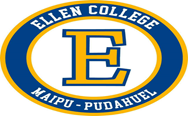 Lenguaje y ComunicaciónSemana 24° BásicoObjetivo: Comprender y diferenciar los textos instructivos e informativos.Inicio:Ver Ppt sobre Textos instructivos.Anotar lo más importante en sus cuadernos sobre textos instructivos.Ver Ppt sobre Textos informativos .Anotar lo más importantes en sus cuadernos sobre textos informativos.Desarrollo:	Escribe un texto instructivo para encontrar un tesoro con las indicaciones desde tu casa hasta el lugar donde se debe encontrar.A partir de los textos informativos crea:Una receta, respetando las características de ésta.Una carta dirigida a una persona que desees enviársela, respetando sus características.Una noticia sobre un tema de tu interés. Recuerda respetar sus características.Cierre:Crear en cartulina grande 2 mapas conceptuales: uno  sobre ejemplos de textos instructivos y otro sobre ejemplos de textos informativos. Los trabajos serán revisados en cuando nos reintegremos a clases.